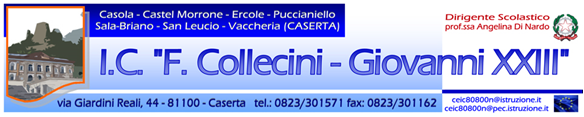 Prot. 										Caserta, 17/10/2016										Albo/ Sito webOGGETTO: Prevenzione e gestione della pediculosi nelle scuole Per affrontare in maniera efficace il problema delle infestazioni da pidocchi nella scuola è necessario il contributo di genitori, insegnanti e personale sanitario. Ognuno deve svolgere il suo compito in maniera coordinata ed efficiente.In considerazione dell’azione fondamentale di PREVENZIONE prima che di eventuale cura dei casi di pediculosi si raccomanda, ognuno per le parti di competenza, di attenersi scrupolosamente alle indicazioni riportate nella presente circolare. In presenza di casi di sospetta pediculosi, la vigente normativa -Circolare Ministro Sanità n. 4 del 13/03/1998 - prevede l’obbligo, da parte delle famiglie, di sospendere la frequenza scolastica dei soggetti affetti fino all’avvio di idoneo trattamento disinfestante, certificato dal medico curante (pediatra o medico di famiglia). Questi ha il compito di fare la diagnosi, prescrivere il trattamento specifico antiparassitario e certificare l’inizio del trattamento per la riammissione a scuola. A tal proposito si ritiene opportuno rendere note le indicazioni in merito alle misure di profilassi per il controllo della pediculosi nelle scuole: Ai genitori dei bambini che frequentano una collettività spetta la responsabilità principale della prevenzione e identificazione della pediculosi attraverso un controllo sistematico e regolare dei propri figli. I genitori sono anche responsabili per le tempestive applicazioni del trattamento prescritto. Possono autocertificare l’avvenuto trattamento e hanno il dovere di segnalare alla comunità scolastica la sospetta pediculosi del proprio figlio. L’insegnante che viene informato dalla famiglia dell’alunno dell’eventuale infestazione  ha il dovere di segnalare la sospetta pediculosi al dirigente scolastico e di richiedere ai genitori un certificato medico o dichiarazione di avvenuto trattamento ai fini della riammissione a scuola. Il personale sanitario della ASL è responsabile per l’informazione e l’educazione sanitaria della popolazione in tema di prevenzione. Il medico curante (Pediatra o medico di famiglia) ha il compito di fare la diagnosi, prescrivere il trattamento specifico antiparassitario e certificare l’inizio del trattamento per la riammissione a scuola. 